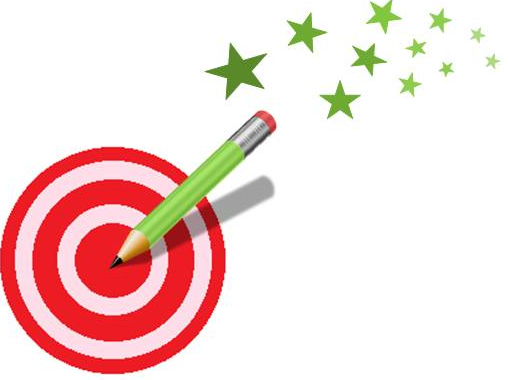 5+5=	4+4=1+1=	6+6=3+3=	7+7=2+2=	0+0=8+8=	7+7=9+9=	10+10=	5+5=	4+4=1+1=	6+6=3+3=	7+7=2+2=	0+0=8+8=	7+7=9+9=	10+10=	